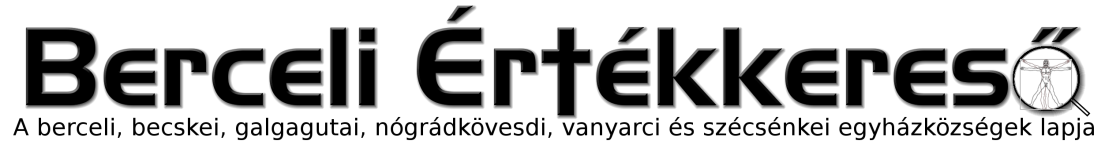 V. évf. 39. szám Évközi 24. vasárnap	2018. szeptember 16.Lelkipásztori határozat a liturgikus terítők használatárólNagy tisztelettel köszönjük meg azok szolgálatát, akik templomaink takarításában díszítésében részt vesznek, munkájukra továbbiakban is számítunk.A templomokban található berendezési tárgyak sokszor igen komoly értéket képviselnek, vagy helyi vagy műemléki védelem alatt is állhatnak. Ez a védelem a tárgyak egészére vonatkozik, nem csak a látható részükre, és ezért ezeket a tárgyakat nem lehet rongálni, állagukat megváltoztatni. Ilyen tárgyak a könyvtartók, oltárok, szószékek, szobrok, festmények, ajtók stb.A templomban használt terítők rögzítésére eddig több templomunkban sajnálatosan rajzszöget használtak, ezáltal a berendezési tárgyakban, és a terítőkben, liturgikus anyagokban is aprónak tűnő, de csak nagyon költségesen helyrehozható sérülések (lyukak) keletkeztek. Hasonlóan lettek kitűzve papírok, imák, naptárak stb.Fentieket figyelembe véve 2018. október 1-től a templomi terítők, vagy bármi más rögzítésére tilos szöget, rajzszöget vagy olyan eszközt használni, ami sérti a templomi asztalokat, könyvtartókat, ajtókat stb. Fentiek rögzítésére kizárólag kétoldalú ragasztószalag, gyurmaragasztó (blue teck, white teck), tépőzár, nehezék használható.Az eddigi rajzszögek által okozott sérülések helyrehozása az árajánlatok alapján kb. félmillió forintba fog kerülni, ezért október hónapban a perselyadományokat erre gyűjtjük.Imatalálkozó a berceli templomban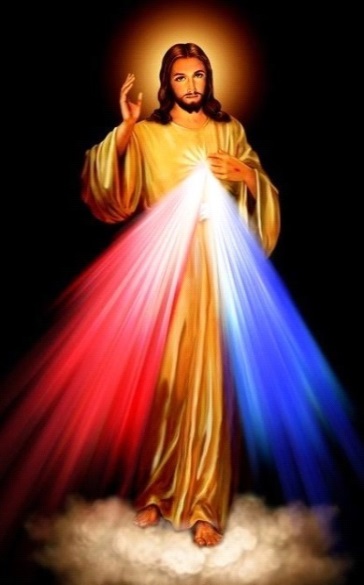 Szeptember 22. szombat15:00–24:00 óráigProgram:15:00	Rózsafüzér vetítéssel az irgalmasság	órájáról17:00	Szentmise17:45	Dr. Szederkényi László plébános előadásaaz engesztelésről19:30	Vetítés a Szent Anna rétről20:00	Dialógus szentírási szövegekről21:00	Imaórák a nagykanizsai vendégekvezetésévelMindenkit szeretettel várunk!Szállás igénylése a jmszbml@gmail.com e-mail címen lehetséges. Tel.: 20/292-6426VÉRADÁS2018. szeptember 18.-án kedden 15–18 óra között véradás lesz a Szent Miklós közösségi házban.Berceli partybusz a ★ Heaven's Garden #szüret-re2018. szeptember 22., 21:00–4:00➜ Visszajelzéseitek alapján az elmúlt év legszebb színfoltjának bizonyult a Heaven’s Garden bulisorozat feltűnése a budapesti éjszakai életben. Egy party, ahol egyszerre tombolhatsz önfeledten napjaink legnagyobb slágereire és közben barátaiddal, ismerőseiddel lelkizhetsz életed aktuális, fontos dolgairól. S mindezt igényes környezetben, baráti árak mellett, az ország első számú klubjában, az A38 Hajón.
➜ A 777 és a ShoeShine ismét közös bulira hív mindenkit, aki nyitott a kulturált és felszabadító szórakozásra! Gyertek, hozzuk össze ismét az ősz legnagyobb buliját szeptember 22-én az A38-on!
➜ A részletek: # 21:00h: Indulás Bercelről, érkezés Bercelre 04:00h körül # 23:00h: Kapunyitás, gyere, találkozz, csevegj, ismerkedj! # FONTOS: A belépés feltétele, hogy a facebook eseményen kattints az "OTT LESZEK" gombra! # Érkezz időben, megéri! # Légy ember közöttünk és maradj is az! ➜ Helyszín: A38 Terasz (1117 Budapest, Petőfi híd - budai hídfő)
Időpont: 2018. szeptember 22. szombat 23:00
Belépés: mindenki másnak ha regisztrálsz Facebookon akkor 1500HUF, ha nem akkor 2000HUF.
DE, ha Berceli vagy környékbeli illetőségű 15-25 év közötti fiatal vagy, akkor a belépés és a partybusz, és némi frissítő is teljesen ingyenes számodra, ha facebookon jelentkezel erre az eseményre és a plébánián regisztrálsz (EZ FONTOS!)HIRDETÉSEKBercelen a 4. csoport takarít.Szeretettel köszönjük meg mindazok segítségét, akik a pénteki zarándoklat, vagy a szombati Szüreti Felvonulás szeretetvendégségéhez süteménnyel, munkájukkal hozzájárultak. Isten fizesse meg százszorosan mindenki fáradozásátA berceli imatalálkozó résztvevőinek fuvarozásához sofőr jelentkezését várjuk!Az induló FILMKLUB első vetítése 2018. szeptember 23.-án vasárnap 15 órakor lesz a berceli templomban Pio atyáról.2018.09.17.	H 	17:00	Szentmise a Becskei Templomban		18:00	Szentségimádás a Galgagutai Templomban2018.09.18.	K	16:00	Buris Katalin temetése Vanyarcon		17:00	Szentmise a Szécsénkei Templomban		15:00–18:00	Véradás a Szent Miklós közösségi házban2018.09.20.	Cs	17:00	Szentmise a Berceli Templomban2018.09.21.	P	08:30	Szentmise a Berceli Templomban2018.09.22.	Sz	11:00–15:00	Egyházközségi családi nap		15:30	Szentmise a Vanyarci Templomban		17:00	Szentmise a Berceli Templomban + elh. Benedek Ferenc és			felesége Anna, Roza János és felesége Margit…		21:00	Berceli kirándulás a Heaven's Garden szüretre2018.09.23.	V	08:30	Szentmise a Berceli Templomban		10:30	Igeliturgia a Galgagutai Templomban		10:30	Szentmise a Becskei Templomban		12:00	Szentmise a Szécsénkei Templomban		12:00	Igeliturgia a Nógrádkövesdi Templomban		15:00	Filmklub Szent Pio a Berceli TemplombanHivatali ügyintézés: Római Katolikus Plébánia 2687 Bercel, Béke u. 20.tel: 0630/455-3287 web: http://bercel.vaciegyhazmegye.hu, e-mail: bercel@vacem.huBankszámlaszám: 10700323-68589824-51100005